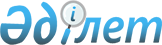 О внесении изменений в решение Теректинского районного маслихата от 28 декабря 2017 года №18-1 "О бюджете сельских округов Теректинского района на 2018-2020 годы"
					
			Утративший силу
			
			
		
					Решение Теректинского районного маслихата Западно-Казахстанской области от 13 августа 2018 года № 24-1. Зарегистрировано Департаментом юстиции Западно-Казахстанской области 23 августа 2018 года № 5324. Утратило силу решением Теректинского районного маслихата Западно-Казахстанской области от 22 февраля 2019 года № 32-1
      Сноска. Утратило силу решением Теректинского районного маслихата Западно-Казахстанской области от 22.02.2019 № 32-1 (вводится в действие со дня первого официального опубликования).
      В соответствии с Бюджетным кодексом Республики Казахстан от 4 декабря 2008 года, Законом Республики Казахстан от 23 января 2001 года "О местном государственном управлении и самоуправлении в Республике Казахстан" Теректинский районный маслихат РЕШИЛ:
      1. Внести в решение Теректинского районного маслихата от 28 декабря 2017 года №18-1 "О бюджете сельских округов Теректинского района на 2018-2020 годы" (зарегистрированное в Реестре государственной регистрации нормативных правовых актов №5035, опубликованное 22 января 2018 года в Эталонном контрольном банке нормативных правовых актов Республики Казахстан) следующие изменения:
      пункт 3 изложить в следующей редакции:
      "3. Утвердить бюджет Подстепновского сельского округа Теректинского района на 2018-2020 годы согласно приложениям 7, 8 и 9 соответственно, в том числе на 2018 год в следующих объемах:
      1) доходы – 63 298 тысяч тенге, в том числе:
      налоговые поступления – 29 268 тысяч тенге;
      неналоговые поступления – 4 242 тысячи тенге;
      поступления от продажи основного капитала – 0 тенге;
      поступления трансфертов – 29 788 тысяч тенге;
      2) затраты – 63 298 тысяч тенге;
      3) чистое бюджетное кредитование – 0 тенге:
      бюджетные кредиты – 0 тенге;
      погашение бюджетных кредитов – 0 тенге;
      4) сальдо по операциям с финансовыми активами – 0 тенге:
      приобретение финансовых активов – 0 тенге;
      поступления от продажи финансовых активов государства – 0 тенге;
      5) дефицит (профицит) бюджета – 0 тенге;
      6) финансирование дефицита (использование профицита) бюджета –0 тенге:
      поступления займов – 0 тенге;
      погашение займов – 0 тенге;
      используемые остатки бюджетных средств – 0 тенге.";
      пункт 4 изложить в следующей редакции:
      "4. Утвердить бюджет Федоровского сельского округа Теректинского района на 2018-2020 годы согласно приложениям 10, 11 и 12 соответственно, в том числе на 2018 год в следующих объемах:
      1) доходы – 99 595 тысяч тенге, в том числе:
      налоговые поступления – 19 857 тысяч тенге;
      неналоговые поступления – 14 561 тысяча тенге;
      поступления от продажи основного капитала – 0 тенге;
      поступления трансфертов – 65 177 тысяч тенге;
      2) затраты – 99 595 тысяч тенге;
      3) чистое бюджетное кредитование – 0 тенге:
      бюджетные кредиты – 0 тенге;
      погашение бюджетных кредитов – 0 тенге;
      4) сальдо по операциям с финансовыми активами – 0 тенге:
      приобретение финансовых активов – 0 тенге;
      поступления от продажи финансовых активов государства – 0 тенге;
      5) дефицит (профицит) бюджета – 0 тенге;
      6) финансирование дефицита (использование профицита) бюджета –0 тенге:
      поступления займов – 0 тенге;
      погашение займов – 0 тенге;
      используемые остатки бюджетных средств – 0 тенге.";
      пункт 6 изложить в следующей редакции:
      "6. Утвердить бюджет Шагатайского сельского округа Теректинского района на 2018-2020 годы согласно приложениям 16, 17 и 18 соответственно, в том числе на 2018 год в следующих объемах:
      1) доходы – 28 285 тысяч тенге, в том числе:
      налоговые поступления – 2 159 тысяч тенге;
      неналоговые поступления – 496 тысяч тенге;
      поступления от продажи основного капитала – 0 тенге;
      поступления трансфертов – 25 630 тысяч тенге;
      2) затраты – 28 285 тысяч тенге;
      3) чистое бюджетное кредитование – 0 тенге:
      бюджетные кредиты – 0 тенге;
      погашение бюджетных кредитов – 0 тенге;
      4) сальдо по операциям с финансовыми активами – 0 тенге:
      приобретение финансовых активов – 0 тенге;
      поступления от продажи финансовых активов государства – 0 тенге;
      5) дефицит (профицит) бюджета – 0 тенге;
      6) финансирование дефицита (использование профицита) бюджета – 0 тенге:
      поступления займов – 0 тенге;
      погашение займов – 0 тенге;
      используемые остатки бюджетных средств – 0 тенге.";
      пункт 8-1 изложить в следующей редакции:
      "8-1. Учесть, что в бюджетах сельских округов на 2018 год предусмотрены целевые трансферты из вышестоящего бюджета в общей сумме 58 717 тысяч тенге:
      Подстепновский сельский округ – 12 421 тысяча тенге;
      Федоровский сельский округ – 40 922 тысячи тенге;
      Чаганский сельский округ – 574 тысячи тенге;
      Шагатайский сельский округ – 4 800 тысяч тенге.";
      приложения 1, 4, 7, 10, 13, 16 к указанному решению изложить в новой редакции согласно приложениям 1, 2, 3, 4 ,5 ,6 к настоящему решению.
      2. Руководителю аппарата Теректинского районного маслихата (В.Мустивко) обеспечить государственную регистрацию данного решения в органах юстиции, его официальное опубликование в Эталонном контрольном банке нормативных правовых актов Республики Казахстан.
      3. Настоящее решение вводится в действие с 1 января 2018 года. Бюджет Акжаикского сельского округа на 2018 год
      тысяч тенге Бюджет Аксуатского сельского округа на 2018 год
       тысяч тенге Бюджет Подстепновского сельского округа на 2018 год
      тысяч тенге Бюджет Федоровского сельского округа на 2018 год
      тысяч тенге Бюджет Чаганского сельского округа на 2018 год
      тысяч тенге Бюджет Шагатайского сельского округа на 2018 год
      тысяч тенге
					© 2012. РГП на ПХВ «Институт законодательства и правовой информации Республики Казахстан» Министерства юстиции Республики Казахстан
				
      Председатель сессии

К. Адильханов

      Секретарь районного маслихата

А. Нургалиев
Приложение 1
к решению Теректинского
районного маслихата
от 13 августа 2018 года №24-1Приложение 1
к решению Теректинского
районного маслихата
от 28 декабря 2017 года №18-1
Категория
Категория
Категория
Категория
Категория
Сумма
Класс
Класс
Класс
Класс
Сумма
Подкласс
Подкласс
Подкласс
Сумма
Специфика
Специфика
Сумма
Наименование
Сумма
1) Доходы
39 706
1
Налоговые поступления
8 246
01
Подоходный налог
2 780
2
Индивидуальный подоходный налог
2 780
04
Налоги на собственность
5 466
1
Налоги на имущество
59
3
Земельный налог
263
4
Налог на транспортные средства
5 144
2
Неналоговые поступления
2 992
06
Прочие неналоговые поступления
2 992
1
Прочие неналоговые поступления
2 992
3
Поступления от продажи основного капитала
0
4
Поступления трансфертов
28 468
02
Трансферты из вышестоящих органов государственного управления
28 468
3
Трансферты из районного (города областного значения) бюджета
28 468
Функциональная группа
Функциональная группа
Функциональная группа
Функциональная группа
Функциональная группа
Сумма
Функциональная подгруппа
Функциональная подгруппа
Функциональная подгруппа
Функциональная подгруппа
Сумма
Администратор бюджетных программ
Администратор бюджетных программ
Администратор бюджетных программ
Сумма
Программа
Программа
Сумма
Наименование
Сумма
2) Затраты
39 706
01
Государственные услуги общего характера
24 310
1
Представительные, исполнительные и другие органы, выполняющие общие функции государственного управления
24 310
124
Аппарат акима города районного значения, села, поселка, сельского округа
24 310
001
Услуги по обеспечению деятельности акима города районного значения, села, поселка, сельского округа
24 310
04
Образование
3 276
2
Начальное, основное среднее и общее среднее образование
3 276
124
Аппарат акима города районного значения, села, поселка, сельского округа
3 276
005
Организация бесплатного подвоза учащихся до ближайшей школы и обратно в сельской местности
3 276
05
Здравоохранение
121
9
Прочие услуги в области здравоохранения
121
124
Аппарат акима города районного значения, села, поселка, сельского округа
121
002
Организация в экстренных случаях доставки тяжелобольных людей до ближайшей организации здравоохранения, оказывающей врачебную помощь
121
07
Жилищно-коммунальное хозяйство
6 650
3
Благоустройство населенных пунктов
6 650
124
Аппарат акима города районного значения, села, поселка, сельского округа
6 650
008
Освещение улиц в населенных пунктах
5 780
011
Благоустройство и озеленение населенных пунктов
 870
12
Транспорт и коммуникации
1 254
1
Автомобильный транспорт
1 254
124
Аппарат акима города районного значения, села, поселка, сельского округа
1 254
013
Обеспечение функционирования автомобильных дорог в городах районного значения, селах, поселках, сельских округах
1 254
13
Прочие
4 095
9
Прочие
4 095
124
Аппарат акима города районного значения, села, поселка, сельского округа
4 095
040
Реализация мероприятий для решения вопросов обустройства населенных пунктов в реализацию мер по содействию экономическому развитию регионов в рамках Программы развития регионов до 2020 года
4 095
3) Чистое бюджетное кредитование
 0
Бюджетные кредиты 
0
Категория
Категория
Категория
Категория
Категория
Сумма
Класс
Класс
Класс
Класс
Сумма
Подкласс
Подкласс
Подкласс
Сумма
Специфика
Специфика
Сумма
Наименование
Сумма
5
Погашение бюджетных кредитов
0
01
Погашение бюджетных кредитов
0
1
Погашение бюджетных кредитов, выданных из государственного бюджета
0
4) Сальдо по операциям с финансовыми активами
0
Категория
Категория
Категория
Категория
Категория
Сумма
Класс
Класс
Класс
Класс
Сумма
Подкласс
Подкласс
Подкласс
Сумма
Специфика
Специфика
Сумма
Наименование
Сумма
Приобретение финансовых активов
0
6
Поступления от продажи финансовых активов государства
0
01
Поступления от продажи финансовых активов государства
0
1
Поступления от продажи финансовых активов внутри страны
0
5) Дефицит (профицит) бюджета
0
6) Финансирование дефицита (использование профицита) бюджета
0
7
Поступление займов
0
01
Внутренние государственные займы
0
2
Договоры займа
0
Функциональная группа
Функциональная группа
Функциональная группа
Функциональная группа
Функциональная группа
Сумма
Функциональная подгруппа
Функциональная подгруппа
Функциональная подгруппа
Функциональная подгруппа
Сумма
Администратор бюджетных программ
Администратор бюджетных программ
Администратор бюджетных программ
Сумма
Программа
Программа
Сумма
Наименование
Сумма
16
Погашение займов
0
1
Погашение займов 
0
Категория
Категория
Категория
Категория
Категория
Сумма
Класс
Класс
Класс
Класс
Сумма
Подкласс
Подкласс
Подкласс
Сумма
Специфика
Специфика
Сумма
Наименование
Сумма
8
Используемые остатки бюджетных средств
0
01
Остатки бюджетных средств
0
1
Свободные остатки бюджетных средств
0Приложение 2
к решению Теректинского
районного маслихата
от 13 августа 2018 года №24-1Приложение 4
к решению Теректинского
районного маслихата
от 28 декабря 2017 года №18-1
Категория
Категория
Категория
Категория
Категория
Сумма
Класс
Класс
Класс
Класс
Сумма
Подкласс
Подкласс
Подкласс
Сумма
Специфика
Специфика
Сумма
Наименование
Сумма
1) Доходы
32 209
1
Налоговые поступления
9 466
01
Подоходный налог
5 062
2
Индивидуальный подоходный налог
5 062
04
Налоги на собственность
4 404
1
Налоги на имущество
36
3
Земельный налог
220
4
Налог на транспортные средства
4 148
2
Неналоговые поступления
1 367
06
Прочие неналоговые поступления
1 367
1
Прочие неналоговые поступления
1 367
3
Поступления от продажи основного капитала
0
4
Поступления трансфертов
21 376
02
Трансферты из вышестоящих органов государственного управления
21 376
3
Трансферты из районного (города областного значения) бюджета
21 376
Функциональная группа
Функциональная группа
Функциональная группа
Функциональная группа
Функциональная группа
Сумма
Функциональная подгруппа
Функциональная подгруппа
Функциональная подгруппа
Функциональная подгруппа
Сумма
Администратор бюджетных программ
Администратор бюджетных программ
Администратор бюджетных программ
Сумма
Программа
Программа
Сумма
Наименование
Сумма
2) Затраты
32 209
01
Государственные услуги общего характера
18 452
1
Представительные, исполнительные и другие органы, выполняющие общие функции государственного управления
18 452
124
Аппарат акима города районного значения, села, поселка, сельского округа
18 452
001
Услуги по обеспечению деятельности акима города районного значения, села, поселка, сельского округа
18 452
04
Образование
5 691
2
Начальное, основное среднее и общее среднее образование
5 691
124
Аппарат акима города районного значения, села, поселка, сельского округа
5 691
005
Организация бесплатного подвоза учащихся до ближайшей школы и обратно в сельской местности
5 691
05
Здравоохранение
0
9
Прочие услуги в области здравоохранения
0
124
Аппарат акима города районного значения, села, поселка, сельского округа
0
002
Организация в экстренных случаях доставки тяжелобольных людей до ближайшей организации здравоохранения, оказывающей врачебную помощь
0
07
Жилищно-коммунальное хозяйство
5 122
3
Благоустройство населенных пунктов
5 122
124
Аппарат акима города районного значения, села, поселка, сельского округа
5 122
008
Освещение улиц в населенных пунктах
4 482
009
Обеспечение санитарии населенных пунктов
240
011
Благоустройство и озеленение населенных пунктов
400
12
Транспорт и коммуникации
611
1
Автомобильный транспорт
611
124
Аппарат акима города районного значения, села, поселка, сельского округа
611
013
Обеспечение функционирования автомобильных дорог в городах районного значения, селах, поселках, сельских округах
611
13
Прочие
2 333
9
Прочие
2 333
124
Аппарат акима города районного значения, села, поселка, сельского округа
2 333
040
Реализация мероприятий для решения вопросов обустройства населенных пунктов в реализацию мер по содействию экономическому развитию регионов в рамках Программы развития регионов до 2020 года
2 333
3) Чистое бюджетное кредитование
0
Бюджетные кредиты 
0
Категория
Категория
Категория
Категория
Категория
Сумма
Класс
Класс
Класс
Класс
Сумма
Подкласс
Подкласс
Подкласс
Сумма
Специфика
Специфика
Сумма
Наименование
Сумма
5
Погашение бюджетных кредитов
0
01
Погашение бюджетных кредитов
0
1
Погашение бюджетных кредитов, выданных из государственного бюджета
0
4) Сальдо по операциям с финансовыми активами
0
Категория
Категория
Категория
Категория
Категория
Сумма
Класс
Класс
Класс
Класс
Сумма
Подкласс
Подкласс
Подкласс
Сумма
Специфика
Специфика
Сумма
Наименование
Сумма
Приобретение финансовых активов
0
6
Поступления от продажи финансовых активов государства
0
01
Поступления от продажи финансовых активов государства
0
1
Поступления от продажи финансовых активов внутри страны
0
5) Дефицит (профицит) бюджета
0
6) Финансирование дефицита (использование профицита) бюджета
0
7
Поступление займов
0
01
Внутренние государственные займы
0
2
Договоры займа
0
Функциональная группа
Функциональная группа
Функциональная группа
Функциональная группа
Функциональная группа
Сумма
Функциональная подгруппа
Функциональная подгруппа
Функциональная подгруппа
Функциональная подгруппа
Сумма
Администратор бюджетных программ
Администратор бюджетных программ
Администратор бюджетных программ
Сумма
Программа
Программа
Сумма
Наименование
Сумма
16
Погашение займов
0
1
Погашение займов 
0
Категория
Категория
Категория
Категория
Категория
Сумма
Класс
Класс
Класс
Класс
Сумма
Подкласс
Подкласс
Подкласс
Сумма
Специфика
Специфика
Сумма
Наименование
Сумма
8
Используемые остатки бюджетных средств
0
01
Остатки бюджетных средств
0
1
Свободные остатки бюджетных средств
0Приложение 3
к решению Теректинского
районного маслихата
от 13 августа 2018 года №24-1Приложение 7
к решению Теректинского
районного маслихата
от 28 декабря 2017 года №18-1
Категория
Категория
Категория
Категория
Категория
Сумма
Класс
Класс
Класс
Класс
Сумма
Подкласс
Подкласс
Подкласс
Сумма
Специфика
Специфика
Сумма
Наименование
Сумма
1) Доходы
63 298
1
Налоговые поступления
29 268
01
Подоходный налог
11 747
2
Индивидуальный подоходный налог
11 747
04
Налоги на собственность
17 521
1
Налоги на имущество
166
3
Земельный налог
1 906
4
Налог на транспортные средства
15 449
2
Неналоговые поступления
4 242
06
Прочие неналоговые поступления
4 242
1
Прочие неналоговые поступления
4 242
3
Поступления от продажи основного капитала
0
4
Поступления трансфертов
29 788
02
Трансферты из вышестоящих органов государственного управления
29 788
3
Трансферты из районного (города областного значения) бюджета
29 788
Функциональная группа
Функциональная группа
Функциональная группа
Функциональная группа
Функциональная группа
Сумма
Функциональная подгруппа
Функциональная подгруппа
Функциональная подгруппа
Функциональная подгруппа
Сумма
Администратор бюджетных программ
Администратор бюджетных программ
Администратор бюджетных программ
Сумма
Программа
Программа
Сумма
Наименование
Сумма
2) Затраты
63 298
01
Государственные услуги общего характера
25 352
1
Представительные, исполнительные и другие органы, выполняющие общие функции государственного управления
25 352
124
Аппарат акима города районного значения, села, поселка, сельского округа
25 352
001
Услуги по обеспечению деятельности акима города районного значения, села, поселка, сельского округа
25 352
04
Образование
8 736
2
Начальное, основное среднее и общее среднее образование
8 736
124
Аппарат акима города районного значения, села, поселка, сельского округа
8 736
005
Организация бесплатного подвоза учащихся до ближайшей школы и обратно в сельской местности
8 736
05
Здравоохранение
 0
9
Прочие услуги в области здравоохранения
0
124
Аппарат акима города районного значения, села, поселка, сельского округа
0
002
Организация в экстренных случаях доставки тяжелобольных людей до ближайшей организации здравоохранения, оказывающей врачебную помощь
0
07
Жилищно-коммунальное хозяйство
16 405
3
Благоустройство населенных пунктов
16 405
124
Аппарат акима города районного значения, села, поселка, сельского округа
16 405
008
Освещение улиц в населенных пунктах
13 400
011
Благоустройство и озеленение населенных пунктов
3 005
12
Транспорт и коммуникации
4 580
1
Автомобильный транспорт
4 580
124
Аппарат акима города районного значения, села, поселка, сельского округа
4 580
013
Обеспечение функционирования автомобильных дорог в городах районного значения, селах, поселках, сельских округах
4 580
13
Прочие
8 225
9
Прочие
8 225
124
Аппарат акима города районного значения, села, поселка, сельского округа
8 225
040
Реализация мероприятий для решения вопросов обустройства населенных пунктов в реализацию мер по содействию экономическому развитию регионов в рамках Программы развития регионов до 2020 года
8 225
3) Чистое бюджетное кредитование
0
Бюджетные кредиты 
0
Категория
Категория
Категория
Категория
Категория
Сумма
Класс
Класс
Класс
Класс
Сумма
Подкласс
Подкласс
Подкласс
Сумма
Специфика
Специфика
Сумма
Наименование
Сумма
5
Погашение бюджетных кредитов
0
01
Погашение бюджетных кредитов
0
1
Погашение бюджетных кредитов, выданных из государственного бюджета
0
4) Сальдо по операциям с финансовыми активами
0
Категория
Категория
Категория
Категория
Категория
Сумма
Класс
Класс
Класс
Класс
Сумма
Подкласс
Подкласс
Подкласс
Сумма
Специфика
Специфика
Сумма
Наименование
Сумма
Приобретение финансовых активов
0
6
Поступления от продажи финансовых активов государства
0
01
Поступления от продажи финансовых активов государства
0
1
Поступления от продажи финансовых активов внутри страны
0
5) Дефицит (профицит) бюджета
0
6) Финансирование дефицита (использование профицита) бюджета
0
7
Поступление займов
0
01
Внутренние государственные займы
0
2
Договоры займа
0
Функциональная группа
Функциональная группа
Функциональная группа
Функциональная группа
Функциональная группа
Сумма
Функциональная подгруппа
Функциональная подгруппа
Функциональная подгруппа
Функциональная подгруппа
Сумма
Администратор бюджетных программ
Администратор бюджетных программ
Администратор бюджетных программ
Сумма
Программа
Программа
Сумма
Наименование
Сумма
16
Погашение займов
0
1
Погашение займов 
0
Категория
Категория
Категория
Категория
Категория
Сумма
Класс
Класс
Класс
Класс
Сумма
Подкласс
Подкласс
Подкласс
Сумма
Специфика
Специфика
Сумма
Наименование
Сумма
8
Используемые остатки бюджетных средств
0
01
Остатки бюджетных средств
0
1
Свободные остатки бюджетных средств
0Приложение 4
к решению Теректинского
районного маслихата
от 13 августа 2018 года №24-1Приложение 10
к решению Теректинского
районного маслихата
от 28 декабря 2017 года №18-1
Категория
Категория
Категория
Категория
Категория
Сумма
Класс
Класс
Класс
Класс
Сумма
Подкласс
Подкласс
Подкласс
Сумма
Специфика
Специфика
Сумма
Наименование
Сумма
1) Доходы
99 595
1
Налоговые поступления
19 857
01
Подоходный налог
7 905
2
Индивидуальный подоходный налог
7 905
04
Налоги на собственность
11 952
1
Налоги на имущество
 101
3
Земельный налог
324
4
Налог на транспортные средства
11 527
2
Неналоговые поступления
14 561
06
Прочие неналоговые поступления
14 561
1
Прочие неналоговые поступления
14 561
3
Поступления от продажи основного капитала
0
4
Поступления трансфертов
65 177
02
Трансферты из вышестоящих органов государственного управления
65 177
3
Трансферты из районного (города областного значения) бюджета
65 177
Функциональная группа
Функциональная группа
Функциональная группа
Функциональная группа
Функциональная группа
Сумма
Функциональная подгруппа
Функциональная подгруппа
Функциональная подгруппа
Функциональная подгруппа
Сумма
Администратор бюджетных программ
Администратор бюджетных программ
Администратор бюджетных программ
Сумма
Программа
Программа
Сумма
Наименование
Сумма
2) Затраты
99 595
01
Государственные услуги общего характера
35 263
1
Представительные, исполнительные и другие органы, выполняющие общие функции государственного управления
35 263
124
Аппарат акима города районного значения, села, поселка, сельского округа
35 263
001
Услуги по обеспечению деятельности акима города районного значения, села, поселка, сельского округа
35 263
04
Образование
3 619
2
Начальное, основное среднее и общее среднее образование
3 619
124
Аппарат акима города районного значения, села, поселка, сельского округа
3 619
005
Организация бесплатного подвоза учащихся до ближайшей школы и обратно в сельской местности
3 619
05
Здравоохранение
 0
9
Прочие услуги в области здравоохранения
0
124
Аппарат акима города районного значения, села, поселка, сельского округа
0
002
Организация в экстренных случаях доставки тяжелобольных людей до ближайшей организации здравоохранения, оказывающей врачебную помощь
0
07
Жилищно-коммунальное хозяйство
48 492
3
Благоустройство населенных пунктов
48 492
124
Аппарат акима города районного значения, села, поселка, сельского округа
48 492
008
Освещение улиц в населенных пунктах
19 570
009
Обеспечение санитарии населенных пунктов
4 000
011
Благоустройство и озеленение населенных пунктов
24 922
12
Транспорт и коммуникации
7 000
1
Автомобильный транспорт
7 000
124
Аппарат акима города районного значения, села, поселка, сельского округа
7 000
013
Обеспечение функционирования автомобильных дорог в городах районного значения, селах, поселках, сельских округах
7 000
13
Прочие
5 221
9
Прочие
5 221
124
Аппарат акима города районного значения, села, поселка, сельского округа
5 221
040
Реализация мероприятий для решения вопросов обустройства населенных пунктов в реализацию мер по содействию экономическому развитию регионов в рамках Программы развития регионов до 2020 года
5 221
3) Чистое бюджетное кредитование
 0
Бюджетные кредиты 
0
Категория
Категория
Категория
Категория
Категория
Сумма
Класс
Класс
Класс
Класс
Сумма
Подкласс
Подкласс
Подкласс
Сумма
Специфика
Специфика
Сумма
Наименование
Сумма
5
Погашение бюджетных кредитов
0
01
Погашение бюджетных кредитов
0
1
Погашение бюджетных кредитов, выданных из государственного бюджета
0
4) Сальдо по операциям с финансовыми активами
0
Категория
Категория
Категория
Категория
Категория
Сумма
Класс
Класс
Класс
Класс
Сумма
Подкласс
Подкласс
Подкласс
Сумма
Специфика
Специфика
Сумма
Наименование
Сумма
Приобретение финансовых активов
0
6
Поступления от продажи финансовых активов государства
0
01
Поступления от продажи финансовых активов государства
0
1
Поступления от продажи финансовых активов внутри страны
0
5) Дефицит (профицит) бюджета
0
6) Финансирование дефицита (использование профицита) бюджета
0
7
Поступление займов
0
01
Внутренние государственные займы
0
2
Договоры займа
0
Функциональная группа
Функциональная группа
Функциональная группа
Функциональная группа
Функциональная группа
Сумма
Функциональная подгруппа
Функциональная подгруппа
Функциональная подгруппа
Функциональная подгруппа
Сумма
Администратор бюджетных программ
Администратор бюджетных программ
Администратор бюджетных программ
Сумма
Программа
Программа
Сумма
Наименование
Сумма
16
Погашение займов
0
1
Погашение займов 
0
Категория
Категория
Категория
Категория
Категория
Сумма
Класс
Класс
Класс
Класс
Сумма
Подкласс
Подкласс
Подкласс
Сумма
Специфика
Специфика
Сумма
Наименование
Сумма
8
Используемые остатки бюджетных средств
0
01
Остатки бюджетных средств
0
1
Свободные остатки бюджетных средств
0Приложение 5
к решению Теректинского
районного маслихата
от 13 августа 2018 года №24-1Приложение 13
к решению Теректинского
районного маслихата
от 28 декабря 2017 года №18-1
Категория
Категория
Категория
Категория
Категория
Сумма
Класс
Класс
Класс
Класс
Сумма
Подкласс
Подкласс
Подкласс
Сумма
Специфика
Специфика
Сумма
Наименование
Сумма
1) Доходы
34 782
1
Налоговые поступления
6 560
01
Подоходный налог
1 715
2
Индивидуальный подоходный налог
1 715
04
Налоги на собственность
4 845
1
Налоги на имущество
 47
3
Земельный налог
238
4
Налог на транспортные средства
4 560
2
Неналоговые поступления
1 044
06
Прочие неналоговые поступления
1 044
1
Прочие неналоговые поступления
1 044
3
Поступления от продажи основного капитала
0
4
Поступления трансфертов
27 178
02
Трансферты из вышестоящих органов государственного управления
27 178
3
Трансферты из районного (города областного значения) бюджета
27 178
Функциональная группа
Функциональная группа
Функциональная группа
Функциональная группа
Функциональная группа
Сумма
Функциональная подгруппа
Функциональная подгруппа
Функциональная подгруппа
Функциональная подгруппа
Сумма
Администратор бюджетных программ
Администратор бюджетных программ
Администратор бюджетных программ
Сумма
Программа
Программа
Сумма
Наименование
Сумма
2) Затраты
34 782
01
Государственные услуги общего характера
21 497
1
Представительные, исполнительные и другие органы, выполняющие общие функции государственного управления
21 497
124
Аппарат акима города районного значения, села, поселка, сельского округа
21 497
001
Услуги по обеспечению деятельности акима города районного значения, села, поселка, сельского округа
21 497
04
Образование
2 329
2
Начальное, основное среднее и общее среднее образование
2 329
124
Аппарат акима города районного значения, села, поселка, сельского округа
2 329
005
Организация бесплатного подвоза учащихся до ближайшей школы и обратно в сельской местности
2 329
05
Здравоохранение
 155
9
Прочие услуги в области здравоохранения
155
124
Аппарат акима города районного значения, села, поселка, сельского округа
155
002
Организация в экстренных случаях доставки тяжелобольных людей до ближайшей организации здравоохранения, оказывающей врачебную помощь
155
07
Жилищно-коммунальное хозяйство
5 910
3
Благоустройство населенных пунктов
5 910
124
Аппарат акима города районного значения, села, поселка, сельского округа
5 910
008
Освещение улиц в населенных пунктах
5 710
011
Благоустройство и озеленение населенных пунктов
 200
12
Транспорт и коммуникации
1 602
1
Автомобильный транспорт
1 602
124
Аппарат акима города районного значения, села, поселка, сельского округа
1 602
013
Обеспечение функционирования автомобильных дорог в городах районного значения, селах, поселках, сельских округах
1 602
13
Прочие
3 289
9
Прочие
3 289
124
Аппарат акима города районного значения, села, поселка, сельского округа
3 289
040
Реализация мероприятий для решения вопросов обустройства населенных пунктов в реализацию мер по содействию экономическому развитию регионов в рамках Программы развития регионов до 2020 года
3 289
3) Чистое бюджетное кредитование
 0
Бюджетные кредиты 
0
Категория
Категория
Категория
Категория
Категория
Сумма
Класс
Класс
Класс
Класс
Сумма
Подкласс
Подкласс
Подкласс
Сумма
Специфика
Специфика
Сумма
Наименование
Сумма
5
Погашение бюджетных кредитов
0
01
Погашение бюджетных кредитов
0
1
Погашение бюджетных кредитов, выданных из государственного бюджета
0
4) Сальдо по операциям с финансовыми активами
0
Категория
Категория
Категория
Категория
Категория
Сумма
Класс
Класс
Класс
Класс
Сумма
Подкласс
Подкласс
Подкласс
Сумма
Специфика
Специфика
Сумма
Наименование
Сумма
Приобретение финансовых активов
0
6
Поступления от продажи финансовых активов государства
0
01
Поступления от продажи финансовых активов государства
0
1
Поступления от продажи финансовых активов внутри страны
0
5) Дефицит (профицит) бюджета
0
6) Финансирование дефицита (использование профицита) бюджета
0
7
Поступление займов
0
01
Внутренние государственные займы
0
2
Договоры займа
0
Функциональная группа
Функциональная группа
Функциональная группа
Функциональная группа
Функциональная группа
Сумма
Функциональная подгруппа
Функциональная подгруппа
Функциональная подгруппа
Функциональная подгруппа
Сумма
Администратор бюджетных программ
Администратор бюджетных программ
Администратор бюджетных программ
Сумма
Программа
Программа
Сумма
Наименование
Сумма
16
Погашение займов
0
1
Погашение займов 
0
Категория
Категория
Категория
Категория
Категория
Сумма
Класс
Класс
Класс
Класс
Сумма
Подкласс
Подкласс
Подкласс
Сумма
Специфика
Специфика
Сумма
Наименование
Сумма
8
Используемые остатки бюджетных средств
0
01
Остатки бюджетных средств
0
1
Свободные остатки бюджетных средств
0Приложение 6
к решению Теректинского
районного маслихата
от 13 августа 2018 года №24-1Приложение 16
к решению Теректинского
районного маслихата
от 28 декабря 2017 года №18-1
Категория
Категория
Категория
Категория
Категория
Сумма
Класс
Класс
Класс
Класс
Сумма
Подкласс
Подкласс
Подкласс
Сумма
Специфика
Специфика
Сумма
Наименование
Сумма
1) Доходы
28 285
1
Налоговые поступления
2 159
01
Подоходный налог
1 165
2
Индивидуальный подоходный налог
1 165
04
Налоги на собственность
 994
1
Налоги на имущество
23
3
Земельный налог
104
4
Налог на транспортные средства
867
2
Неналоговые поступления
496
06
Прочие неналоговые поступления
496
1
Прочие неналоговые поступления
496
3
Поступления от продажи основного капитала
0
4
Поступления трансфертов
25 630
02
Трансферты из вышестоящих органов государственного управления
25 630
3
Трансферты из районного (города областного значения) бюджета
25 630
Функциональная группа
Функциональная группа
Функциональная группа
Функциональная группа
Функциональная группа
Сумма
Функциональная подгруппа
Функциональная подгруппа
Функциональная подгруппа
Функциональная подгруппа
Сумма
Администратор бюджетных программ
Администратор бюджетных программ
Администратор бюджетных программ
Сумма
Программа
Программа
Сумма
Наименование
Сумма
2) Затраты
28 285
01
Государственные услуги общего характера
21 653
1
Представительные, исполнительные и другие органы, выполняющие общие функции государственного управления
21 653
124
Аппарат акима города районного значения, села, поселка, сельского округа
21 653
001
Услуги по обеспечению деятельности акима города районного значения, села, поселка, сельского округа
21 653
04
Образование
 895
2
Начальное, основное среднее и общее среднее образование
895
124
Аппарат акима города районного значения, села, поселка, сельского округа
895
005
Организация бесплатного подвоза учащихся до ближайшей школы и обратно в сельской местности
895
05
Здравоохранение
120
9
Прочие услуги в области здравоохранения
120
124
Аппарат акима города районного значения, села, поселка, сельского округа
120
002
Организация в экстренных случаях доставки тяжелобольных людей до ближайшей организации здравоохранения, оказывающей врачебную помощь
120
07
Жилищно-коммунальное хозяйство
3 499
3
Благоустройство населенных пунктов
3 499
124
Аппарат акима города районного значения, села, поселка, сельского округа
3 499
008
Освещение улиц в населенных пунктах
999
011
Благоустройство и озеленение населенных пунктов
2 500
12
Транспорт и коммуникации
462
1
Автомобильный транспорт
462
124
Аппарат акима города районного значения, села, поселка, сельского округа
462
013
Обеспечение функционирования автомобильных дорог в городах районного значения, селах, поселках, сельских округах
462
13
Прочие
1 656
9
Прочие
1 656
124
Аппарат акима города районного значения, села, поселка, сельского округа
1 656
040
Реализация мероприятий для решения вопросов обустройства населенных пунктов в реализацию мер по содействию экономическому развитию регионов в рамках Программы развития регионов до 2020 года
1 656
3) Чистое бюджетное кредитование
0
Бюджетные кредиты 
0
Категория
Категория
Категория
Категория
Категория
Сумма
Класс
Класс
Класс
Класс
Сумма
Подкласс
Подкласс
Подкласс
Сумма
Специфика
Специфика
Сумма
Наименование
Сумма
5
Погашение бюджетных кредитов
0
01
Погашение бюджетных кредитов
0
1
Погашение бюджетных кредитов, выданных из государственного бюджета
0
4) Сальдо по операциям с финансовыми активами
0
Категория
Категория
Категория
Категория
Категория
Сумма
Класс
Класс
Класс
Класс
Сумма
Подкласс
Подкласс
Подкласс
Сумма
Специфика
Специфика
Сумма
Наименование
Сумма
Приобретение финансовых активов
0
6
Поступления от продажи финансовых активов государства
0
01
Поступления от продажи финансовых активов государства
0
1
Поступления от продажи финансовых активов внутри страны
0
5) Дефицит (профицит) бюджета
0
6) Финансирование дефицита (использование профицита) бюджета
0
7
Поступление займов
0
01
Внутренние государственные займы
0
2
Договоры займа
0
Функциональная группа
Функциональная группа
Функциональная группа
Функциональная группа
Функциональная группа
Сумма
Функциональная подгруппа
Функциональная подгруппа
Функциональная подгруппа
Функциональная подгруппа
Сумма
Администратор бюджетных программ
Администратор бюджетных программ
Администратор бюджетных программ
Сумма
Программа
Программа
Сумма
Наименование
Сумма
16
Погашение займов
0
1
Погашение займов 
0
Категория
Категория
Категория
Категория
Категория
Сумма
Класс
Класс
Класс
Класс
Сумма
Подкласс
Подкласс
Подкласс
Сумма
Специфика
Специфика
Сумма
Наименование
Сумма
8
Используемые остатки бюджетных средств
0
01
Остатки бюджетных средств
0
1
Свободные остатки бюджетных средств
0